First Name of Application CV No 1645086Whatsapp Mobile: +971504753686 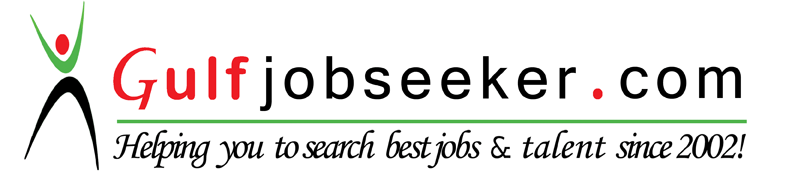 To get contact details of this candidate Purchase our CV Database Access on this link.http://www.gulfjobseeker.com/employer/services/buycvdatabase.php Summary  Experienced, Versatile and Energetic Professional specialize in Human Resource, eager to obtain executive position with-in a growth oriented, progressive Organization. I want to supply my Human Resource and Management skills and Customers Services to an environment where they will make significant impacts on the bottom line. The ideal atmosphere would be entrepreneurial one, in which new ideas are welcomed and decision making is essential. Professional Career Associate Human Resource Manager   			(Jan-2014 to Jan-2016)   Worldwide Education Service My responsibilities at this company Include: dealing with all kinds of recruitment needs. Elimination the possible employment issues. Ensuring the timely recruitment needs of the organization. Developing and formulation the assessment of employment, offer letters, exit interviews and issuing the contracts  Duties  Assisting in short listing of suitable candidates from Application  Dealing and advising the disciplinary and Grievance procedures  Writing job specification’s and design the job adverts  Deciding online Job adverts and newspaper recruiting To maintain the Human Resources notice boards.To assist with the preparation of training materials.Assists to open associates bank accounts.Executive Secretary							(Feb-2012 to Dec-2013)       EFU life Insurance Duties Receive, direct and indirect telephones callsMaintain the general Public to concerns to appropriate Staff members Assist in Planning and Preparation of official Meetings Provide Word-processing and other sectoral activities Assisted in Confidential documents on word processing systems Supervisor Floor 							(Jan-2010 to Jan-2011) Australian Training and Management Group 		Duties Attending escalation calls apart from taking the normal calls  Conveying the client requirement to the team  Attaining daily, weekly, and monthly targets specified Adhering the schedule as prescribed by Team Leader  Providing feedbacks to Managers and the end of day  FREELANCE WRITING EXPERIENCE      Freelance writer with   Cite.hr.com (India) Austwide group of Training (Australia)  Professional Writings (UK)  EDUCATION   2014    	 		BBA: Human Resource Management  Pak-American Institute of Management Sciences _Lahore  Bachelor of Business administration (Accreditation from HEC) SKILLS   HR administration              Organizational skills Initial interviews  	       Exit Interviews  Planning ahead  	       E-recruitment  Dispute resolution             Adroit CommunicationINTREST  Practicing latest communication skills  Internet browsing & online sharing’s  Writing and Researching Article and academic helper  Traveling and Socializing  OTHER INFORMATION   	 									Nationality 	Pakistani 	 		DOB 		24TH- APRIL- 1989